For the week of September 25th – September 29th Objectives We Focused On In First Grade This Week: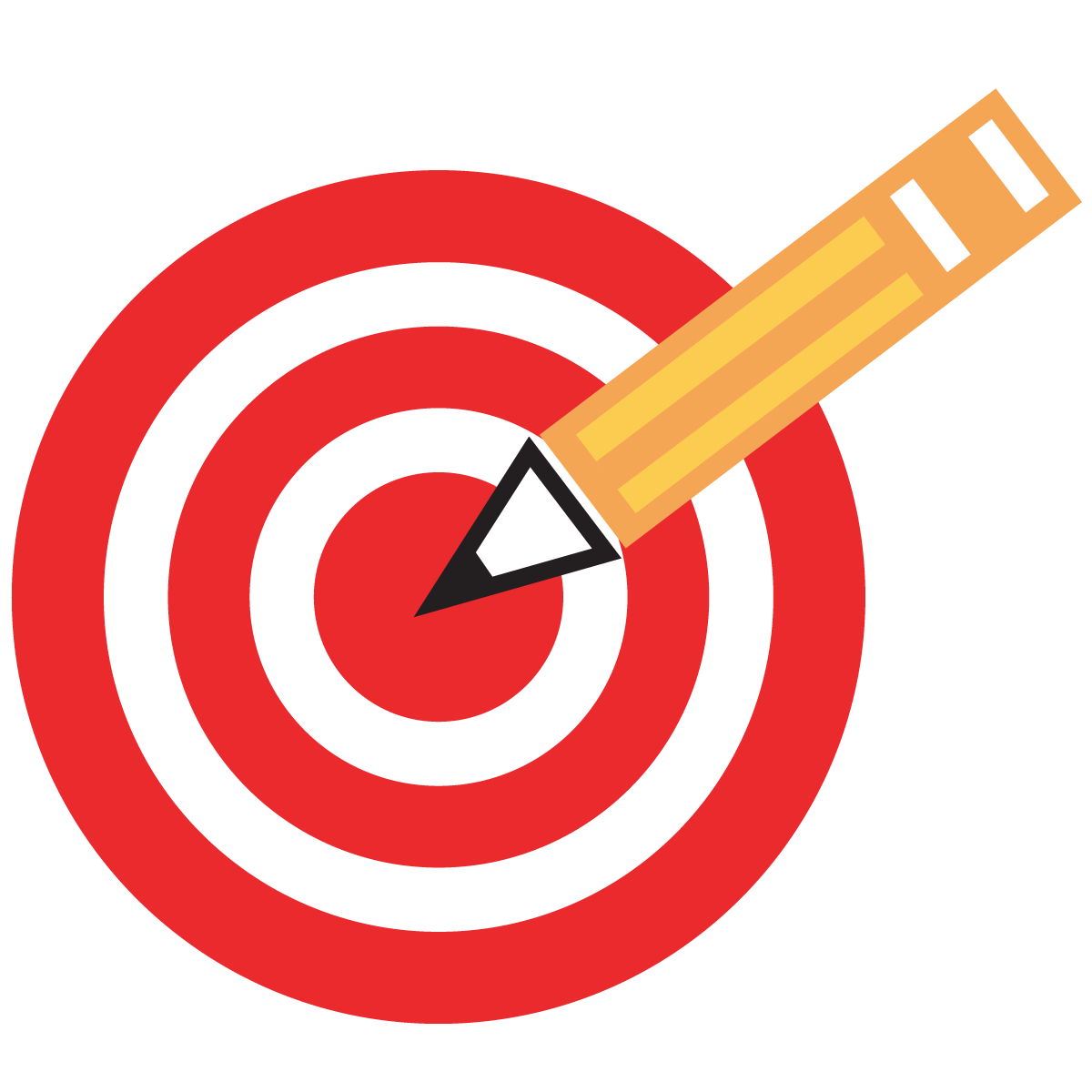 We can write full complete sentences. We can read and write short o words (hog, log, fog, etc.) We can put words in alphabetical order.We can find missing parts to equal six, seven or eight. (4 +_=6) We can compare transportation from then and now. We can make words in the –and and –end families.We can use question marks and exclamation marks.The first graders have been working SO hard in class this past month. We have now moved away from reviewing Kindergarten concepts and are diving into some first grade objectives. It has been great reading with your children one on one and in small groups. Ms. Victoria and I really encourage the kids to sound out the words in the story. This is also something to do with your kiddos when you are reading with them or when they are doing their homework. Star of the Week The star of the week is Maddie. Events and RemindersMonday – Pumpkin Patch Field Trip Permission Slip Due! Wednesday – 12:20 dismissalFriday - Blessings of the Animals 8am-9am CORRECTION FROM MY LAST NEWSLETTER! THERE IS SCHOOL MONDAY OCTOBER 9th!!!! Wednesday, October 11th – Parent Conferences- 12:20 dismissal There will be extended care available for all conference days. Thursday, October 12th – Parent Conferences- 12:20 dismissalFriday, October 13th - – Parent Conferences- 12:20 dismissalFriday, October 13th – Spirit Shirt dayTuesday, October 17th –Pumpkin Patch Field Trip Thank you! Erica Holtgrewe